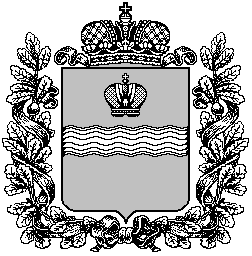 АДМИНИСТРАЦИЯМУНИЦИПАЛЬНОГО РАЙОНА«МЕДЫНСКИЙ РАЙОН»КАЛУЖСКАЯ ОБЛАСТЬПОСТАНОВЛЕНИЕот  21.02.2023 г.                                                                                                         №  131О внесении изменений в Постановление администрациимуниципального района «Медынский район» от 22.12.2016№1366  «Об утверждении муниципальной программы  городского поселения «Город Медынь»  «Энергосбережение и повышение энергоэффективности в  городском поселении  «Город Медынь»В соответствии с Порядком разработки и  реализации муниципальных программ городского поселения «Город Медынь», утвержденным Постановлением администрации муниципального района «Медынский район» от 19.12.2016 года № 1307,  администрация муниципального района «Медынский район»ПОСТАНОВЛЯЕТ:1. Внести в Постановление администрации муниципального района «Медынский район» от 22.12.2016 № 1366 «Об утверждении муниципальной программы городского поселения «Город Медынь» «Энергосбережение и повышение энергоэффективности в городском поселении «Город Медынь» (далее –Постановление) следующие изменения:В приложении Муниципальная программа городского поселения «Город Медынь» «Энергосбережение и повышение энергоэффективности в городском поселении «Город Медынь» к Постановлению (далее – программа):Пункт 8 «Объемы финансирования муниципальной программы  за счет всех  источников финансирования» Паспорта программы изложить в новой редакции:Таблицу «Общий объем  финансовых ресурсов, необходимых для реализации муниципальной программы «Энергосбережение и повышение энергоэффективности в городском поселении «Город Медынь» на 2017-2022 годы» раздела 4 «Ресурсное обеспечение муниципальной программы» изложить в новой программы:                                                                                                          (тыс. руб. в ценах каждого года)Раздел 6. «Перечень программных мероприятий программы «Энергосбережение и повышение энергоэффективности в городском поселении «Город Медынь» изложить в новой редакции (приложение №1). Контроль за исполнением  настоящего Постановления возложить на заместителя Главы администрации муниципального района «Медынский район»  А.В. Молина. Глава администрациимуниципального района«Медынский район»                                                                           Н.В. КозловПриложение №1К Постановлению администрацииМР «Медынский район»От  21.02.2023 № 1316. Перечень  мероприятий муниципальной программы«Энергосбережение и повышение энергоэффективности в ГП  «Город Медынь»на 2017-2022 годы»8. Объемы финансирования муниципальной программы за счет всех источников финансированияНаименование показателяВсего (тыс. руб.)в том числе по годамв том числе по годамв том числе по годамв том числе по годамв том числе по годамв том числе по годам8. Объемы финансирования муниципальной программы за счет всех источников финансированияНаименование показателяВсего (тыс. руб.)   201720182019  2020202120228. Объемы финансирования муниципальной программы за счет всех источников финансированияВСЕГО13316,8881769,51967,21620,52649,6351232,7534077,38. Объемы финансирования муниципальной программы за счет всех источников финансированияв том числе по источникам финансирования:8. Объемы финансирования муниципальной программы за счет всех источников финансированиясредства  бюджета ГП «Город Медынь»13316,8881769,51967,21620,52649,6351232,7534077,3Наименование показателяВсего в том числе по годамв том числе по годамв том числе по годамв том числе по годамв том числе по годамв том числе по годамНаименование показателяВсего 201720182019202020212022ВСЕГО13316,8881769,51967,21620,52649,6351232,7534077,3по источникам финансирования:средства бюджета ГП «Город Медынь»13316,8881769,51967,21620,52649,6351232,7534077,3№п/пНаименование мероприятияСроки реали-зацииОтветственный исполнитель, (соисполнител, участники) программыИсточники финанси-рованияСумма расходов, всего(тыс. руб.)в том числе по годам реализации программы:в том числе по годам реализации программы:в том числе по годам реализации программы:в том числе по годам реализации программы:в том числе по годам реализации программы:в том числе по годам реализации программы:№п/пНаименование мероприятияСроки реали-зацииОтветственный исполнитель, (соисполнител, участники) программыИсточники финанси-рованияСумма расходов, всего(тыс. руб.)2017201820192020202120221Установка приборов учета воды на социально-значимых объектах и в жилом фонде2017-2022отдел городского и ЖКХ администрации МР «Медынский район»Бюджет ГП «Город Медынь»2Монтаж, обслуживание и ремонт уличного освещения. Замена на энергосберегающие лампы в светильниках уличного освещения2017-2022отдел городского и ЖКХ администрации МР «Медынский район»Бюджет ГП «Город Медынь»9016,907608,9415,91114,12008,251169,757727,093Приобретение электрооборудования и материалов для строительства монтажа уличного освещения2017-2022отдел городского и ЖКХ администрации МР «Медынский район»Бюджет ГП «Город Медынь»3042,437524,11496,9521,4373312,54.Диагностирование трубопровода тепловой сети г. Медынь2017-2022отдел городского и ЖКХ администрации МР «Медынский район»Бюджет ГП «Город Медынь»810,848636,554,4119,9485.Замена газовых котлов в жилых помещениях в микрорайоне «Новые Лужки»2017-2022отдел городского и ЖКХ администрации МР «Медынский район»Бюджет ГП «Город Медынь»506,4506,46. Оплата природного газа по объектам, находящимся на территории ГП «Город Медынь» 2021-2022отдел городского и ЖКХ администрации МР «Медынский район»Бюджет ГП «Город Медынь»262,99662,99637,71Всего по программе:в том  числе2017-2022отдел городского и ЖКХ администрации МР «Медынский район»Бюджет ГП «Город Медынь13316,8881769,51967,21620,52649,6351232,7534077,3